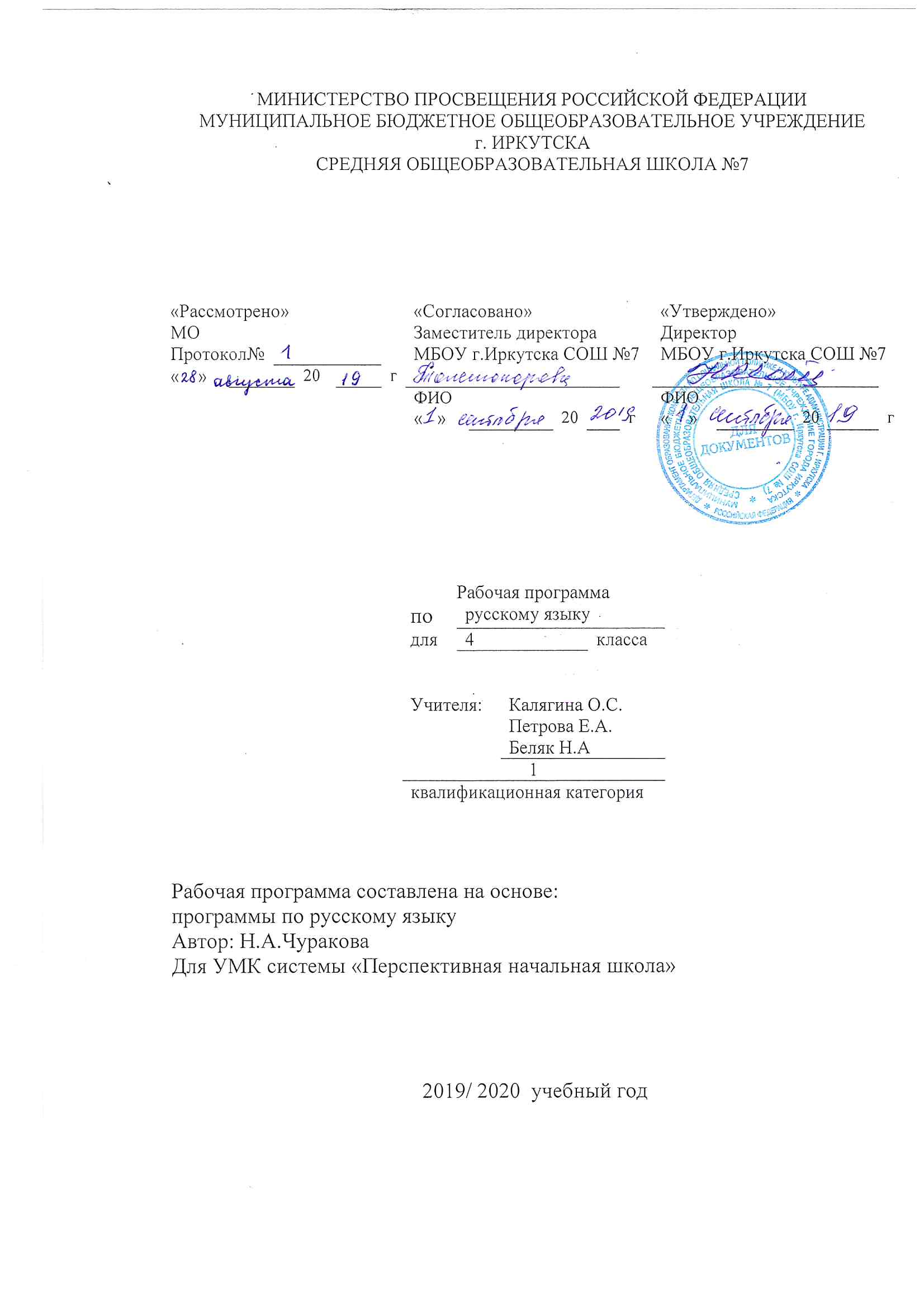 Пояснительная запискаРабочая программа по русскому языку составлена на основе следующих нормативно- правовых документов: для классов, работающих по ФГОС:1.	Федеральный государственный стандарт основного начального образования, утвержден приказом Министерства образования и наук Российской Федерации от 6 октября 2009 г. № 373.  2.	Закон Российской Федерации «Об образовании» (статья 7).3.	Учебный план МБОУ г.Иркутска  СОШ № 7 на 2019/2020 учебный год.4.	Примерная  программа (НОО по по русскому языку).Планируемые результаты освоения учебной программы по курсу «Русский язык» к концу 4-го года обученияСодержательная линия «Система языка»Раздел «Фонетика и графика»Выпускник научится:различать звуки и буквы;характеризовать звуки русского языка;зная последовательность букв в русском алфавите, пользоваться алфавитом для упорядочивания слов и поиска нужной информации.Выпускник получит возможность научится:проводить фонетико-графический разбор слова самостоятельно по предложенному в учебнике алгоритму, оценивать правильность проведения фонетико-графического разбора слов.Раздел «Орфоэпия»Выпускник получит возможность научится:правильно произносить орфоэпически трудные слова из орфоэпического минимума, отобранного для изучения в 4 классе;правильно употреблять предлоги о и об перед существительными, прилагательными, местоимениями;правильно употреблять числительные ОБА и ОБЕ в разных падежных формах;соблюдать нормы русского литературного языка в собственной речи и оценивать соблюдение этих норм в речи собеседников;находить при сомнении в правильности постановки ударения или произношения слова ответ самостоятельно (по словарю учебника) или обращаться за помощью (к учителю, родителям).Раздел «Состав слова (морфемика)»Выпускник научится:проводить морфемный анализ слова (по составу); элементарный словообразовательный анализ;сравнивать слова, связанные отношениями производности, объяснять какое из них от какого образовано, находить словообразовательный аффикс, указывая способ словообразования (с помощью приставки, с помощью суффикса, с помощью приставки и суффикса одновременно, сложением основ с соединительным гласным).Раздел «Лексика»Выпускник научится:выявлять слова, значение которых требует уточнения;определять значение слова по тексту или уточнять с помощью толкового словаря учебника.Выпускник получит возможность научится:подбирать синонимы для устранения повторов в речи; использовать их для объяснения значения слов;подбирать антонимы для точной характеристики предметов при их сравнении;различать употребление в тексте слов в прямом и переносном значении (простые случаи);выбирать слова из ряда предложенных для успешного решения коммуникативной задачи.Раздел «Морфология»Выпускник научится:определять часть речи: существительное, прилагательное, глагол, местоимение, предлог, союз;определять три типа склонения существительных;определять название падежей и способы их определения;определять спряжение глаголов по ударным личным окончаниям и глагольным суффиксам начальной формы глагола.Выпускник получит возможность научится:проводить морфологический разбор имен существительных, имён прилагательных и глаголов по предложенному в учебнике алгоритму, оценивать правильность проведения морфологического разбора;находить в тексте такие части речи, как личные местоимения и наречия, предлоги вместе с существительными и личными местоимениями, к которым относятся союзы и, а, но, частицу не при глаголах.Раздел «Синтаксис»Выпускник научится:определять члены предложения: главные и второстепенные;определять однородные члены предложения;составлять схемы предложений с однородными членами и строить предложения по заданным моделям.Выпускник получит возможность научится:различать второстепенные члены предложения – дополнение, определение, обстоятельство;выполнять в соответствии с предложенным в учебнике алгоритмом разбор простого предложения (по членам предложения, синтаксический), оценивать правильность разбора;различать простые и сложные предложения.Содержательные линииФонетика и орфоэпия Различение гласных и согласных звуков. Нахождение в слове ударных и безударных гласных звуков. Различение мягких и твердых согласных звуков, определение парных и непарных по твердости—мягкости согласных звуков. Различение звонких и глухих согласных звуков, определение парных и непарных по звонкости-глухости согласных звуков. Определение качественной характеристики звука: гласный - согласный; гласный ударный - безударный; согласный твердый - мягкий, парный -непарный; согласный звонкий - глухой, парный - непарный. Деление слов на слоги. Ударение, произношение звуков и сочетаний звуков в соответствии с нормами современного русского литературного языка. Фонетический разбор слова.Графика Различение звуков и букв: буква как знак звука.  Обозначение на письме твердости и мягкости согласных звуков. Использование на письме разделительных ь и ь.Установление соотношения звукового и буквенного состава слова в словах типа стол, конь; в словах с йотированными гласными е, ё, ю, я; в словах с непроизносимыми согласными.Использование небуквенных графических средств: пробел между словами, знак переноса, абзац. Знание алфавита: правильное название букв, знание их последовательности. Использование алфавита при работе со словарями, справочниками, каталогами.ЛексикаПонимание слова как единства звучания и значения. Выявление слов, значение которых требует уточнения. Определение значения слова по тексту или уточнение значения с помощью толкового словаря. Представление об однозначных и многозначных словах, о прямом и переносном значении слова.Состав слова (морфемика)Овладение понятием «родственные (однокоренные) слова». Различение однокоренных слов и различных форм одного и того же слова. Различение однокоренных слов и синонимов, однокоренных слов и слов с омонимичными корнями. Выделение в словах с однозначно выделяемыми морфемами окончания, корня, приставки, суффикса. Различение изменяемых и неизменяемых слов. Представление о значении суффиксов и приставок. Образование однокоренных слов с помощью суффиксов и приставок. Разбор слова по составу.Морфология Части речи; деление частей речи на самостоятельные и служебные.Имя существительное. Значение и употребление в речи. Умение опознавать имена собственные. Различение имен существительных, отвечающих на вопросы «кто?» и «что?». Различение имен существительных мужского, женского и среднего рода. Изменение существительных по числам. Изменение существительных по падежам. Определение падежа, в котором употреблено имя существительное. Различение падежных и смысловых (синтаксических) вопросов. Определение принадлежности имен существительных к 1, 2, 3-му склонению. Морфологический разбор имен существительных.Имя прилагательное. Значение и употребление в речи. Изменение прилагательных по родам, числам и падежам, кроме прилагательных на -ий, -ья, -ов, -ин. Морфологический разбор имен прилагательных.Местоимение. Общее представление о местоимении. Личные местоимения, значение и употребление в речи. Личные местоимения 1, 2, 3-го лица единственного и множественного числа. Склонение личных местоимений.Глагол. Значение и употребление в речи. Неопределенная форма глагола. Вопросы «что сделать?» и «что делать?». Изменение глаголов по временам. Изменение глаголов по лицам и числам в настоящем и будущем времени (спряжение). Способы определения I и II спряжения глаголов (практическое овладение). Изменение глаголов прошедшего времени по родам и числам. Морфологический разбор глаголов.Наречие. Значение и употребление в речи.Предлог. Знакомство с наиболее употребительными предлогами. Функция предлогов: образование падежных форм имен существительных и местоимений. Отличие предлогов от приставок.Союзы и, а, но, их роль в речи. Частица не, ее значение.Синтаксис Различение предложения, словосочетания, слова (осознание их сходства и различия). Различение предложений по цели высказывания: повествовательные, вопросительные и побудительные; по эмоциональной окраске (интонации): восклицательные и невосклицательные.Нахождение главных членов предложения: подлежащего и сказуемого. Различение главных и второстепенных членов предложения. Установление связи (при помощи смысловых вопросов) между словами в словосочетании и предложении.Нахождение и самостоятельное составление предложений с однородными членами без союзов и с союзами и, а, но. Использование интонации перечисления в предложениях с однородными членами.Различение простых и сложных предложений.Орфография и пунктуацияФормирование орфографической зоркости, использование разных способов выбора написания в зависимости от места орфограммы в слове. Использование орфографического словаря.Применение правил правописания:•сочетания жи— ши, ча— ща, чу — щув положении под ударением;•сочетания чк— чн, чт, щн,перенос слов;прописная  буква  в  начале  предложения,  в  именах собственных;проверяемые безударные гласные в корне слова;парные звонкие и глухие согласные в корне слова;непроизносимые согласные;непроверяемые гласные и согласные в корне слова (на
ограниченном перечне слов);гласные и согласные в неизменяемых на письме приставках;разделительные ь и ь;мягкий знак после шипящих на конце имен существительных (ночь, рожь, мышь);безударные падежные окончания имен существительных (кроме  существительных на -мя, -ий, -ья, -ье, -ия, -ов, -ин );безударные окончания имен прилагательных;раздельное написание предлогов с личными местоимениями;не с глаголами;мягкий знак после шипящих на конце глаголов в форме 2-го лица  единственного числа (пишешь, учишь);мягкий знак в глаголах в сочетании -ться;безударные личные окончания глаголов;• раздельное написание предлогов с другими словами;
• знаки препинания в конце предложения: точка, вопросительный и восклицательный знаки;• знаки  препинания   в  предложениях  с  однородными членами.Развитие речиОсознание ситуации общения: с какой целью, с кем и где происходит общение.Практическое овладение диалогической формой речи. Выражение собственного мнения, его аргументация. Овладение основными умениями ведения разговора (начать, поддержать, закончить разговор, привлечь внимание и т. п.). Овладение нормами речевого этикета в ситуациях учебного и бытового общения (приветствие, прощание, извинение, благодарность, обращение с просьбой).Практическое овладение устными монологическими высказываниями на определенную тему с использованием разных типов речи (описание, повествование, рассуждение).Текст. Признаки текста. Смысловое единство предложений в тексте. Заглавие текста.Последовательность предложений в тексте.Последовательность частей текста (абзацев).Комплексная работа над структурой текста: озаглавливание, корректирование порядка предложений и частей текста (абзацев).План текста. Составление планов к данным текстам. Создание собственных текстов по предложенным планам.Типы текстов: описание, повествование, рассуждение, их особенности.Знакомство с жанрами письма и поздравления.Создание собственных текстов и корректирование заданных текстов с учетом точности, правильности, богатства и выразительности письменной речи; использование в текстах синонимов и антонимов.Знакомство с основными видами изложений и сочинений (без заучивания определений): изложения подробные и выборочные, изложения с элементами сочинения; сочинения-повествования, сочинения-описания, сочинения-рассуждения.УЧЕБНО–ТЕМАТИЧЕСКИЙ ПЛАН:Календарно тематическое планированиеПредмет  русский язык,  класс 4 класс , 2019-2020  учебный год№ п/пРаздел (тема)Количество часовФормы контроля1Фонетика и орфография25ДиктантТестыТворческие работы2Морфемика и словообразование15Диктанты Тестыизложения3Мофология и лексика70ДиктантыТестыСочиненияизложеничя4Синтаксис и пунктуация25Диктантытесты5Развитие речи с элементами культуры речи35ДиктантыСочиненияИзложениятесты6Итого:170 ч№Тема урокаКол-во часовДатаПримечание Безударный гласный проверяемый ударением. Состав слова1Правописание проверяемого ударением безударного гласного в корне, суффиксе и приставке1Правописание  проверяемого ударением безударного гласного в суффиксе1Правописание проверяемого ударением безударного гласного в приставке1Входной контрольный диктант 1Работа над ошибками. Безударный гласный, проверяемый ударением в корне, суффиксе и приставке1 Знакомимся с текстом –рассуждением  1Правописание безударного гласного, проверяемого ударением в разных частях слова1Различение суффиксов. Значение суффикса. 1Различие суффиксов1Учимся рассуждать1Различие суффиксов1Правописание слов с удвоенной буквой согласного1Работа с картиной. Склонение слов ОБЕ,ОБА1Однородные члены предложения (однородные главные члены предложения).     1Однородные члены предложения (однородные второстепенные члены предложения)1Знаки препинания при однородных членах предложения    1Знаки препинания при однородных членах предложения.  Что такое союзы?1Знаки препинания при однородных членах предложения, объединенных союзами  1Спряжение глагола. Ударные и безударные личные окончания.1Учимся рассуждать1Личные окончания глаголов, принадлежащих к разным спряжениям.1Учимся различать спряжение глаголов по ударным  личным окончаниям1Учимся различать спряжение глаголов по ударным  личным окончаниям.1Правописание безударных личных окончаний глаголов.1Правописание безударных личных окончаний глаголов.1Правописание безударных личных окончаний глаголов. Правило употребления предлогов- О- и –Об-.1Определение спряжения глагола по начальной форме1Определение спряжения глагола по начальной форме1Азбука вежливости. Учимся давать оценку сообщениям, докладам и выступлениям своих товарищей.1Определение спряжения глаголов по начальной форме1Определяем спряжение глагола по его начальной форме 1Учимся делать научное сообщение1Определяемспряжение глагола по его начальной форме. Глаголы-исключения на –ать-1Определяем спряжение глагола по его начальной форме. Глаголы-исключения на –еть-.1Текст – рассуждение1Определяемспряжение глагола по его начальной форме1Определяем спряжение глагола по его начальной форме1Контрольный диктант за 1 четверть1Работа над ошибками. Характеристика предложения и разбор слова как части речи1Письменное изложение1Характеристика предложения и разбор слова как части речи1Спряжение глаголов БРИТЬ и СТЕЛИТЬ1Выявление глаголов с безударным суффиксом -Я - в начальной форме1Написание безударных суффиксов глагола в форме прошедшего времени1 Учимся делать научное сообщение1Суффиксы повелительной формы глагола1Суффиксы повелительной формы глагола1Различение повелительной формы  мн. ч. и формы 2-го лица мн. ч. будущего времени1Трудности  написания  глаголов на –ять в настоящем (или будущем) и в прошедшем времени1 Описание, повествование и рассуждение1Трудности  написания глаголов на –ять в настоящем (или будущем) и в прошедшем времени 1Трудности  написания глаголов на –ять в настоящем (или будущем) и в прошедшем времени1Как изменяются глаголы,  имеющие в начальной форме суффикс –чь1Как изменяются глаголы,  имеющие в начальной форме суффикс -чь1 Работа с картиной.1Правописание слов с удвоенной буквой согласного1Правописание слов с удвоенной буквой согласного1Усекаемая и неусекаемая основа глаголов1Вид основы глагола как средства самоконтроля  для проверки спряжения и правописания личного безударного окончания глагола1Разноспрягаемые глаголы БЕЖАТЬ, ХОТЕТЬ1Что такое монолог и диалог1Правописание О и Ё после шипящих  в окончаниях и  суффиксах существительных и прилагательных1Правописание О и Ё после шипящих  в корне слова1Письменное изложение1Правописание О и Ё после шипящих  в корне слова1Контрольное списывание.1Образование кратких прилагательных1Правописание кратких форм прилагательных м.р. ед.ч. с основой на шипящий1 Учимся делать научное  сообщение1Образование наречий от прилагательных  с основой на шипящий  и их написание1Образование наречий от прилагательных  с основой на шипящий  и их написание1Итоговый контрольный диктант за I полугодие1Работа над ошибками1 Азбука вежливости.Учимся отстаивать своё мнение  в споре.1Правописание орфограмм в окончаниях разных частей речи 1Правописание орфограмм в окончаниях разных частей речи1Правописание орфограмм в окончаниях разных частей речи.1Обобщение изученного1Повторение пройденного1Где используются однородные члены.1Где используются однородные члены.1Работа с картиной.Сочинение – рассуждение на тему «О чём размышляет кот, сидя на окне?»1Части речи. Имя существительное. Словарный диктант.1Имя существительное.1Имя прилагательное1Имя прилагательное (род, падеж)1Продолжаем знакомиться с текстом – рассуждением1Краткая форма прилагательных.1Синонимы (повторение)1Части речи (сущ. и прил.)1Глагол.1Учимся писать сочинение1Правописание  безударных гласных  в корнях и приставках, правописание приставок  раз-, рас-, с-. 1Правописание безударных гласных в корнях и окончаниях существительных и прилагательных. Правописание безударных гласных в окончаниях глаголов. Определение спряжения глаголов1Учимся писать сочинение1Устойчивые выражения1Простая  и сложная  формы  будущего времени глаголов1Как устроена книга                       1Простая и  сложная формы будущего времени глаголов1Простая и сложная формы будущего времени глаголов1Различение 2 лица множественного числа настоящего времени  и повелительной формы глаголов1Правописание безударных гласных в корнях и окончаниях существительных, прилагательных. глаголов1Рассуждаем о нашем прошлом. Продолжаем знакомство с текстом-рассуждением1Правописание безударных гласных в корнях и окончаниях существительных,  прилагательных, глаголов.1Личные местоимения Словарный диктант1Личные местоимения1Личные местоимения1Рассуждаем о нашем прошлом. Учимся составлять описание предметов1Разбор слова по составу1Разбор глагола по составу.1Разбор глагола по совтаву1Орфограммы в  корнях слов1Что такое аннотация и как её составить1Орфограммы в  корнях слов   1Орфограммы в  корнях слов   1Орфограммы в  корнях слов1Что такое аннотация и как её составить1Орфограммы в  суффиксах слов1Беглый гласный в  суффиксе -ек-;  Правописание суффиксов-ек-; -ик- и -чик-1Беглый гласный в  суффиксе -ек-.  Правописание суффиксов-ек- /  -ок-1Орфограммы в  корнях  и суффиксах слов Контрольная работа1Письменное изложение1Буквы О/ Е в существительных и прилагательных с основой на шипящий и Ц. Правописание окончаний  в существительных после суффикса –ИЩ- 1Буквы О/ Е в существительных и прилагательных с основой на шипящий и Ц1Контрольный диктант за 3 четверть1Работа над ошибками. Образование прилагательных от существительных и  правописание суффиксов и окончаний имён  прилагательных1Образование прилагательных от существительных и  правописание суффиксов и окончаний имён  прилагательных1Правописание суффиксов в глаголах прошедшего времени1Правописание суффиксов в глаголах прошедшего времени1Орфограммы в  окончаниях существительных1Орфограммы в  окончаниях существительных 1Орфограммы в  окончаниях прилагательных.1Что такое монолог и диалог1Орфограммы в  окончаниях глаголов1Орфограммы в  окончаниях слов1Учимся составлять аннотации1Орфограммы в  окончаниях слов1Орфограммы в  окончаниях слов1Орфограммы в  окончаниях слов1Правописание безударных гласных  в приставках.  Правописание приставок на З/С1Правописание безударных гласных  в приставках.  Правописание приставок на З/С1Продолжаем знакомиться с текстом рассуждением.1Правописание Ъ после приставок на согласный перед гласными Е, Ё, Ю, Я.1Правописание Ъ после приставок на согласный перед гласными Е, Ё, Ю, Я. Р.Р Продолжаем знакомиться с текстом рассуждения   1Работа разделительного Ь1Правописание разделительного Ь в прилагательных, отвечающих на вопрос ЧЕЙ?1Работа с картиной.1Правописание разделительного Ь в прилагательных1Правописание разделительного Ь в прилагательных1Правописание разделительного Ь в прилагательных1Письменное изложение.1Слова, которые легко перепутать.1Итоговая комплексная  работа1Работа над ошибками. Учимся составлять аннотацию1Контрольная работа за 4 класс.1Работа над ошибками. Рассматриваем старые фотографии.1Правописание Ь после шипящих в существительных  1Прилагательные. Краткая форма.1Правописание Ь после шипящих в глаголах 1Сочинение на тему «О чём мне рассказала старая фотография»1Написание        -ТЬСЯ и  -ТСЯ в глаголах. Глагол, как часть речи1Распространенные и нераспространённые предложения. Однородные члены.1Разбор предложения по членам предложения. Учимся давать характеристику предложению1Простые и сложные предложения. Знаки препинания в сложных предложениях  1Отличие сложных предложений от простых предложений с однородными членами1Учимся рассказывать о творчестве писателя  или поэта 1Повторение изученного1Учимся писать сочинения1Повторение изученного1ИТОГО:ИТОГО:170 часов170 часов170 часов